St. Martin Parish School Board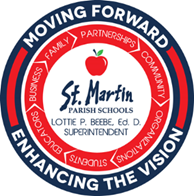 Special Services Department701 West Bridge StreetBreaux Bridge, LA  70517(337)  337-332-3388           (337) 332-4086 (fax)AGE OF MAJORITY LETTER TO PARENTDate:							School:							To the Parent(s)/Guardian(s) of 						:					(Student’s Name)Immediately upon 				’s eighteenth birthday, he/she will reach the age of majority in Louisiana.  In accordance with provisions of the Individuals With Disabilities Education Act (IDEA), and Bulletin 1706: Regulations for Implementation of the Children with Exceptionalities Act, Subpart A, when an individual with an exceptionality reaches the age of majority and has not been determined to be incompetent, the local education agency shall provide any notice required by IDEA and Bulletin 1706 to both the individual and his or her parent(s)/guardian(s).  All other rights, however, under the IDEA and Bulletin 1706, transfer to the individual. The rights that were yours to support and plan for your child’s education will transfer to your child who is now legally an adult. While you can still participate in your child’s IEP meetings, notices must now also go to your child who is the student with a disability.If you need further information about the transfer of parental rights, you may contact: Contact Name:							Title:		            ____________________________________Telephone No.:							Parent’s Signature                                                            Date